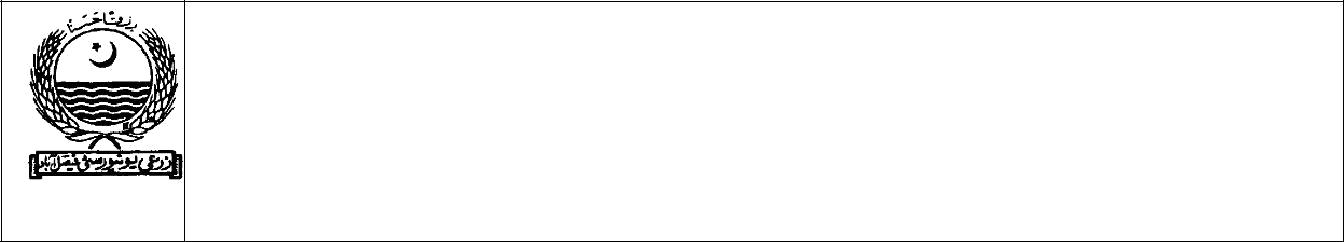 RESEARCH PROPOSAL UNDER PhD FELLOWSHIP FOR PhD SCHOLARS AT UAFOFFICE OF RESEARCH INNOVATION & COMMERCILIZATION (ORIC)Phone: 041-9200183,9200997, 9200161-170, Ext. 3601, 3603, Email:  oric@uaf.edu.pkPROJECT PROPOSALProject Title: _________________________________________________________________ Ph.D. Scholar: Name: _________________________________________________________________Registration No:_______________________________________________________Date of Enrolment _____________________ No. of Semesters Completed:________Department/Institute: ___________________________________CGPA: _________Telephone/Cell No: _________________________E-mail: _____________________3. Supervisor:Name: _______________________________________________________________Designation:__________________________________________________________Department/Institute: ___________________________________________________Number of on-going Res. Projects: ________________________________________Number of Ph.D. Scholars being supervised: ________________________________Telephone/Cell No: _________________________E-mail: _____________________Total Cost (Rs.):_____________________Duration (months):________________________ Project Format: Budget:Certification:It is certified that the proposed work is part of the thesis studies and will be executed as per agreement with ORIC.A.Project Title ______________________E.Hypothesis_______________________B.Need for the project__________________F.Methodology/Milestone Matrix ________C.Objectives__ ______________________G.Relevance to the society_______________D. Research Question(s)________________D. Research Question(s)________________H.Expected Outcome _________________I.Budget DetailSr. #OBJECTTOTAL (Rs.)1Consumables (attach list)2Others (not more than 10%)3Stipend @ Rs. 10,000/- p.m. (maximum for two years)TotalPh.D. ScholarSupervisorSignatureSeal and Signature